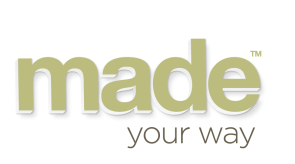 MondayTuesdayWednesdayThursdayFridayBreak TimeCheese slice £1.45Steak slice £1.80              Sausage rolls £1.50Vegan roll £1.50Pizza slice £1.50½ Panini £1.30Cheese slice £1.45Steak slice £1.80Sausage rolls £1.50Vegan roll £1.50Pizza slice £1.50½ Panini £1.30             Cheese slice £1.45Steak slice £1.80Sausage rolls £1.50Vegan roll £1.50Pizza slice £1.50½ Panini £1.30Cheese slice £1.45Steak slice £1.80Sausage rolls £1.50Vegan roll £1.50Pizza slice £1.50½ Panini £1.30Cheese slice £1.45Steak slice £1.80Sausage rolls £1.50Vegan roll £1.50Pizza slice £1.50½ Panini £1.30Main Course£2.40Spaghetti bolognaise (H)        with garden peasLoaded ChipDirty cheesy bacon corn chipsVegetarian lasagne with saladAdd cold dessert or daily bake.Burger CityHalal beef burger with lettuce, tomatoes, onion rings and burger sauce served with saladBBQ chicken burger with saladVeggie burger with saladAdd cold dessert or daily bakeChicken & vegetable pie (H) with green beans and gravyShawarmaCharcoal chicken open tortillaVegetable hot potAdd cold dessert or daily bakeHalal beef chilli with riceJoe de FrangoPiri piri chicken slider with saladVeggie chilli with riceAdd cold dessert or daily bakeFishcake, chips & beansVeggie sausages, chips and beansAdd cold dessert or daily bakePasta Bar £2.00Penne pasta topped with chef’s tomato sauce with cheese toppingPenne pasta topped with chef’s tomato sauce with cheese toppingPenne pasta topped with chef’s tomato sauce with cheese toppingPenne pasta topped with chef’s tomato sauce with cheese toppingPenne pasta topped with chef’s tomato sauce with cheese toppingExtrasBaked potato with choice of toppings £1.65Selection of sandwiches, wraps, baguettes and paninis     from £1.00- £2.00           Protein pots  £1.00Mixed salad bar £1.70Daily selection of cookies, desserts from 75pBaked potato with choice of toppings £1.65Selection of sandwiches, wraps, baguettes and paninis     from £1.00- £2.00           Protein pots  £1.00Mixed salad bar £1.70Daily selection of cookies, desserts from 75p    Baked potato with choice of toppings £1.65Selection of sandwiches, wraps, baguettes and paninis     from £1.00- £2.00           Protein pots  £1.00Mixed salad bar £1.70Daily selection of cookies, desserts from 75pBaked potato with choice of toppings £1.65Selection of sandwiches, wraps, baguettes and paninis from £1.00- £2.00           Protein pots  £1.00Mixed salad bar £1.70Daily selection of cookies, desserts from 75pBaked potato with choice of toppings £1.65Selection of sandwiches, wraps, baguettes and paninis from £1.00- £2.00           Protein pots  £1.00Mixed salad bar £1.70Daily selection of cookies, desserts from 75p